tt.ssa Margherita DegrassiPiazza Castello n. 520121  MilanoTel. 0286465051 – Fax 0286465035e-mail : margherita.degrassi@studiodegrassi.net  Repubblica ItalianaTRIBUNALE ORDINARIO DI MILANO  Sezione Esecuzioni Immobiliariprocedura esecutiva immobiliare R.G.E. 1609/2011 + 1720/2014Giudice dell’Esecuzione dott. Giacomo Puricellipromossa daBanca Popolare di Milano scarl, ora RED SEA SPV S.R.L. (R.g.e. 1609/2011)e promossa daUNICREDIT S.P.A. (R.g.e. 1720/2014)contro indicazione omessa: Decreto Legislativo 30 giugno 2003 n. 196, art. 174, comma 9AVVISO  DI VENDITA IMMOBILIARE SENZA INCANTONUOVA PUBBLICITA’La sottoscritta dott.ssa Margherita Degrassi, con studio in Milano, piazza Castello n. 5, e-mail margherita.degrassi@studiodegrassi.net, professionista delegato alle operazioni di vendita dell’immobile oggetto di pignoramento nella procedura esecutiva immobiliare suindicata, vista l’ordinanza di delega del Sig. Giudice dell’Esecuzione del 30 aprile 2014;vista la diserzione dei precedenti esperimenti di vendita;viste le modifiche apportate alla disciplina della vendita in sede di espropriazione immobiliare dalla legge – di conversione del d.l. n. 83 del 27 giugno 2015 – n. 132 del 6 agosto 2015;visti i provvedimenti del Giudice dell’Esecuzione dell’11 novembre 2015, 17 settembre 2016, del 4 aprile 2018 e del 10 febbraio 2019;visto l’art. 591 bis cod. proc. civ.;AVVISAdella VENDITA SENZA INCANTO degli immobili pignorati – in calce descritti – e stabilisce le seguenti modalità e condizioni:La vendita avrà luogo in un unico lotto.Il prezzo base per le offerte è di euro 250.000,00 (duecentocinquantamila/00); saranno considerate altresì valide le offerte inferiori fino ad 1/4 rispetto al prezzo base come sopra indicato, determinando così l’offerta minima in euro 187.500,00 (centottantasettemilacinquecento/00). Ogni offerente, esclusi il debitore e tutti i soggetti per legge non ammessi alla vendita, dovrà depositare (anche non personalmente) presso lo studio del professionista delegato in Milano, Piazza Castello n. 5 (ove verranno svolte tutte le attività richiamate dall’art. 591 bis 2° comma c.p.c.) l’offerta di acquisto, in busta chiusa ed anonima, nei giorni feriali (dal lunedì al venerdì) e comunque non oltre le ore 13,00 del giorno 6 aprile 2020.  L’offerta di acquisto, munita di bollo e sottoscritta dall’offerente, dovrà contenere tra l’altro: l’indicazione del prezzo offerto;l’indicazione del bene per il quale l’offerta è formulata;le complete generalità dell’offerente : se persona fisica cognome, nome, data e luogo di nascita, codice fiscale, residenza anagrafica, stato civile; nell'ipotesi di persona coniugata, il regime patrimoniale della famiglia (per escludere il bene aggiudicato dalla comunione legale è necessario che il coniuge partecipi all'udienza fissata per l'esame delle offerte e renda la dichiarazione prevista dall'art. 179 del codice civile); in caso di offerta presentata per conto e nome di una società denominazione o ragione sociale, sede, numero di iscrizione nel Registro delle Imprese, codice fiscale e partita IVA e generalità del rappresentante legale, con l’indicazione dell’atto di attribuzione dei relativi poteri, e dovrà essere prodotto certificato della C.C.I.A.A. in corso di validità dal quale risulti la costituzione della società ed i poteri conferiti all'offerente in udienza;  in caso di offerta in nome e per conto di un minore dovrà essere inserita nella busta l'autorizzazione del Giudice Tutelare in copia autentica; in tal caso alla vendita dovranno presenziare i genitori. Nella busta dovrà essere inserita la fotocopia del documento d’identità e del codice fiscale dell’offerente, nonchè dell’eventuale coniuge in regime di comunione dei beni, se persona fisica, ovvero del rappresentante legale della società, qualora l’offerente sia una persona giuridica.L'offerente dovrà dichiarare la propria residenza ed eleggere domicilio nel Comune di Milano ai sensi dell'art. 582 c.p.c.; in mancanza, le notificazioni e comunicazioni potranno essergli effettuate presso la Cancelleria.L’offerente dovrà contestualmente prestare cauzione inserendo nella busta un assegno circolare non trasferibile intestato alla "Procedura Esecutiva Immobiliare Tribunale di Milano R.G.E. n. 1609/2011”, il cui importo non potrà essere inferiore al 10% del prezzo offerto, a titolo di cauzione, che sarà trattenuta in caso di rifiuto dell’acquisto.La cauzione verrà immediatamente restituita all’offerente dopo la chiusura della gara di vendita nel caso lo stesso non diventi aggiudicatario.Le offerte di acquisto sono irrevocabili sino alla data prevista per la riunione sulla relativa deliberazione e, comunque, per almeno 120 giorni.L’offerta di acquisto non è efficace se perviene oltre il termine sopra stabilito o se è  inferiore di oltre un quarto rispetto al  prezzo base d’asta o se l'offerente non presta cauzione nella misura e con le modalità sopra indicate.In data 7 APRILE 2020 alle ore 18,00, innanzi al professionista delegato dott.ssa Margherita Degrassi presso il proprio studio in Milano, Piazza Castello n. 5, saranno aperte le buste alla presenza degli offerenti e si procederà al loro esame:-   in caso di unica offerta: se l'offerta è pari o superiore al 75% del prezzo-base d'asta sopra indicato, si procederà ad aggiudicazione all'unico offerente; qualora il prezzo offerto sia inferiore al prezzo-base e siano state presentate istanze di assegnazione a norma dell'art. 588 c.p.c., il bene verrà assegnato al prezzo-base d'asta al creditore istante a norma degli artt. 588 e ss. c.p.c.;-  in caso di pluralità di offerte: si procederà alla gara sull'offerta più alta con aggiudicazione in favore del maggiore offerente anche in caso di mancanza di adesioni alla gara; nel caso in cui pervengano plurime offerte al medesimo prezzo e, per mancanza di adesioni, non si faccia luogo alla gara, l'immobile sarà aggiudicato all'offerente che per primo avrà depositato la busta. In ogni caso, ove siano state presentate istanze di assegnazione e, anche a seguito della gara tra gli offerenti, non sia stato raggiunta un'offerta pari al prezzo base d'asta, il bene staggito verrà assegnato al creditore istante a norma dell'art. 588 c.p.c..Le offerte in aumento sull'offerta più alta non potranno essere inferiori ad euro 4.000,00=. Allorché sia trascorso 1 minuto dall'ultima offerta senza che ne segua un'altra maggiore l'immobile è aggiudicato all'ultimo offerente.La partecipazione alla vendita di cui al presente avviso presuppone e richiede, in ogni caso, la conoscenza integrale del’ordinanza di vendita, della relazione di stima del C.T.U., dell’avviso di vendita nonché della normativa relativa alle vendite all’asta.L'aggiudicatario, entro 120 (centoventi) giorni dall’aggiudicazione, dovrà versare al professionista delegato, secondo le modalità che verranno indicate dallo stesso, il saldo prezzo, (già detratto l’importo della cauzione già versata), nonché le spese di trasferimento e le imposte che verranno indicate all’aggiudicatario in base alla tipologia di acquisto oltre alla metà del compenso del delegato relativo alla fase di trasferimento della proprietà (art. 2 comma 7 D.L. 227 del 15.10.2015). Si precisa che ai fini dell'art. 1193 c.c., è stabilito che qualunque somma versata sarà imputata prima alle spese di trasferimento e poi al residuo prezzo. Si precisa quanto segue:La vendita dei cespiti pignorati è disciplinata dalle seguenti condizioni:Gli immobili pignorati sono posti in vendita nella consistenza indicata nella perizia redatta dallo stimatore (che deve intendersi qui per intero richiamata e trascritta); quanto alle indicazioni della normativa relativa alle regolarità urbanistica degli immobili si richiamano nel presente avviso le indicazioni e gli accertamenti operati dall’esperto (in ogni caso, l’aggiudicatario potrà, ricorrendone i presupposti, avvalersi delle disposizioni di cui agli artt. 17, 5° comma e 40, 6° comma, della medesima Legge 47/185 e successive modificazioni ed integrazioni).La vendita avviene nello stato di fatto e di diritto in cui i beni si trovano, con tutte le eventuali pertinenze, accessioni, ragioni ed azioni, servitù attive e passive. La vendita è a corpo e non a misura (eventuali differenze di misura non potranno dar luogo ad alcun risarcimento, indennità o riduzione del prezzo).La vendita forzata non è soggetta alle norme concernenti la garanzia per vizi o mancanza di qualità, né potrà essere revocata per alcun motivo: l'esistenza di eventuali vizi, mancanza di qualità o difformità della cosa venduta, oneri di qualsiasi genere - ivi compresi, ad esempio, quelli urbanistici ovvero derivanti dalla eventuale necessità di adeguamento di impianti alle leggi vigenti, spese condominiali dell'anno in corso e dell'anno precedente non pagate dal debitore - per qualsiasi motivo non considerati, anche se occulti e comunque non evidenziati in perizia, non potranno dar luogo ad alcun risarcimento, indennità o riduzione del prezzo, essendosi di ciò tenuto conto nella valutazione dei beni.Per eventuali spese condominiali arretrate e non pagate relative all’unità immobiliare in vendita si applica l’art. 63 comma 4 delle Disposizioni di attuazione del Codice civile che recita : “Chi subentra nei diritti di un condomino è obbligato, solidalmente con questo, al pagamento dei contributi relativi all’anno in corso e a quello precedente”.Per ciascun lotto il prezzo base per le offerte è fissato in quello sopra indicato; saranno considerate altresì valide le offerte inferiori fino ad 1/4 rispetto al prezzo base come sopra determinato; Le informazioni sul regime fiscale a cui è assoggettata la vendita (imposte sul trasferimento, agevolazioni, ecc.) saranno fornite dal professionista delegato all’aggiudicatario definitivo e secondo la tipologia d’acquisto.L'immobile viene venduto libero da iscrizioni ipotecarie e da trascrizioni di pignoramenti (se esistenti al momento della vendita, eventuali iscrizioni saranno cancellate a spese e cura della procedura); sono a carico dell'aggiudicatario solo gli oneri fiscali. Si precisa che le spese di trasferimento conseguenti l’aggiudicazione e riguardanti la registrazione, trascrizione, e voltura catastale risultano a carico dell’aggiudicatario, mentre le spese di cancellazione delle ipoteche e pignoramenti resteranno a carico della procedura ai sensi dell’art. 2770 c.c..L’aggiudicatario potrà versare il prezzo tramite mutuo ipotecario con garanzia sul medesimo immobile oggetto della vendita; in tal caso dovrà darne esplicita comunicazione al professionista delegato.DESCRIZIONE DEGLI IMMOBILILOTTO N. 1 :MILANO VIA CADIBONA N. 14Piena proprietà di un vano al piano seminterrato ed un locale ad uso ufficio al piano rialzato, il tutto censito nel catasto Fabbricati del Comune di Milano, come segue :Foglio 485, particella 100, sub 24, Via Cadibona n. 14, Piano S1, z.c. 2, cat. D/7, privo di rendita (il locale al piano seminterrato); Foglio 485, particella 100, sub 44, Via Cadibona n. 14, Piano T, z.c. 2, cat. A/10, cl. 2, vani 1,5, rendita catastale Euro 573,27 (l’ufficio).Coerenze  a partire da nord e quindi in senso orario:del locale seminterrato: Via Cadibona, condominio di Via Cadibona n. 16, cortile comune intermediante, scala di proprietà di terzi, proprietà di terzi, condominio di Via Cadibona n. 12.dell’ufficio : Via Cadibona, corridoio e vano scala comuni, androne di ingresso, proprietà di terzi.Il tutto salvo errore e come meglio in fatto. Provenienza: atto di compravendita autenticato dal Dottor Nicola Maienza, Notaio in Milano, in data 13 gennaio 1999 ai nn. 37169/2926 di repertorio, trascritto in data 14 gennaio 1999 ai nn. 1217/903.Attestato di Certificazione Energetica :  Le unità immobiliari risultano classificate in classe energetica “G “.I beni di cui sopra sono meglio descritti nella relazione di stima a firma dell’esperto Arch. Alberto Beni datata 7.02.2014 e nell’integrazione datata 2.04.2014 da intendersi integralmente richiamate e trascritte, che devono essere consultate dall’offerente (sito Internet www.portalevenditepubbliche.giustizia.it) anche per tutto ciò che concerne l’esistenza di eventuali oneri e pesi a qualsiasi titolo gravanti sui beni. Dalla relazione di stima da ritenersi come parte integrante del presente avviso, risulta altresì che :I locali risultano arredati e abbandonati.L'edificio è stato costruito nel 1952 – 1955.Corpo A: Si tratta di un locale ufficio con bagno annesso al piano rialzato. Superficie complessiva di circa mq 31; ha un'altezza interna di circa m 3,15Corpo B: Si tratta di locali con destinazione laboratorio-magazzino utilizzati e arredati come uffici, con bagno annesso, al piano seminterrato. Superficie complessiva di circa mq 213; i divisori interni non corrispondono allo stato di fatto; ha un'altezza interna di circa m 3,20.AVVISA ALTRESI’Custode Giudiziario dell’unità immobiliare è stata nominata .V.A.G. – Tel. 0226952007, mail: immobiliare@sivag.com che provvederà, previo accordo con gli occupanti, ad accompagnare separatamente gli interessati all’acquisto alla visita degli immobili.Tutte le ulteriori attività inerenti alla vendita che debbono essere compiute in Cancelleria o davanti al Giudice dell'Esecuzione o dal Cancelliere o dal Giudice dell'Esecuzione saranno effettuate dal professionista delegato presso il proprio studio in Milano Piazza Castello n. 5, e ogni ulteriore informazione potrà essere richiesta dagli interessati allo stesso delegato o al custode giudiziario.Al presente avviso viene data pubblicità, almeno 45 giorni prima della data fissata per l’esame delle offerte, secondo quanto disposto dal Giudice dell’Esecuzione.Maggiori informazioni possono essere fornite dalla consultazione dei siti internet www.portalevenditepubbliche.giustizia.it, www.trovoaste.it, www.legalmente.it, o dal professionista delegato  dott.ssa Margherita Degrassi, tel. 0286465051 - mail margherita.degrassi@studiodegrassi.net, o dal custode giudiziario SIVAG, tel. 0258011847 – 0226952007 – mail immobiliare@sivag.com.Oltre che nelle forme di pubblicità previste dalla legge il presente avviso sarà pubblicato per estratto su Corriere della Sera edizione Lombardia e su Leggo Milano.Milano, 15 gennaio 2020 			  									                   Il professionista delegato 								               dott.ssa Margherita Degrassi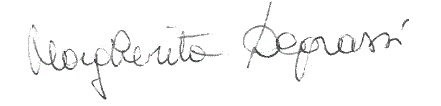 RELAZIONE DI NOTIFICARichiesto come in atti io sottoscritto Ufficiale Giudiziario addetto all’Ufficio Unico Notifiche presso la Corte d’Appello di Milano ho notificato copia del suesteso atto (avviso di vendita immobiliare senza incanto) a:MANAGEMENT’S WORLD S.R.L. IN LIQUIDAZIONE in persona del legale rappresentante pro tempore, presso la Cancelleria della Sezione Esecuzioni Immobiliari del Tribunale di Milano, Via Freguglia n. 1 